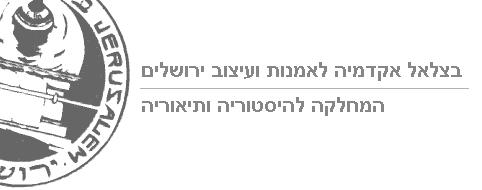 המסך - על יחסי סובייקט ומסך מהקולנוע ועד לסמרטפוןד"ר יצחק בנימיניסמינר סמסטריאלי, סמסטר ב' יום ראשון, 16:00-12:304 נ"זתמצית הקורס ומטרותיו: במסגרת הסמינר אבקש להציג קווי מתאר לניתוח עקרוני-תיאורטי אודות האופנים העכשוויים שבהם נתקל הסובייקט-צופה במסך (הטלוויזיה, הקולנוע והמחשב). נעשה זאת באמצעות התיאוריה הפסיכואנליטית של פרויד ולאקאן ובשילוב למידה של תיאוריות ביקורתיות העוסקות בממד של האינטרפלציה (מיעון) של הסובייקט ובאופיו הסימולטיבי של העולם הטכנולוגי-בידורי הנוכחי: בנימין, מץ, וריליו, אלתוסר, זי'ז'ק, בודריאר, מאלווי ואחרים. ראשית, יתואר המסך כ-האחר שמביט בסובייקט ומעביר אותו תהליך הן של הזדהות והן של אובייקטליות, ושנית יתואר מה שמסתמן להיות תחילתו של תהליך (אפוקליפטי ומשחרר בו-זמנית) שבו יותר ויותר המסך הן המובן הפיזי והן במובן המנטלי מתמזג עם הסובייקט-צופה למהות-אחת עד להתנדפות העתידית של עצם ההבחנה ביניהם. הנושאים/השאלות/התכנים בהם יעסוק הקורס:מושג ההזדהות אצל פרויד ולאקאןמושג המבט אצל סרטר ולאקאןמושג הסימולאקרה אצל בודריארמושג המיעון אצל אלתוסררלוונטיות של התיאוריות הביקורתית להבנת היחס למסך בימינומטלות הסטודנטים במהלך הקורס: קריאה משיעור לשיעור של הביבליוגרפיה ומבחן בית בסיום הקורס. חישוב הציון (ממה מורכב ציון הקורס): 100% מבחן ביתהאם הקורס מתוקשב? כןביבליוגרפיה: חובהבודריאר, ז'אן. 2007. סימולקרות וסימולציה. תל אביב: הקיבוץ המאוחד. דותן, אייל. 2003. "'קול קורא במדבר': אינטרפלציה, אידיאולוגיה ומקריות". תיאוריה וביקורת 22. ז'יז'ק, סלבוי, מטריקס – האחר הגדול והמציאות הוירטואלית, תל אביב: רסלינג, 2003.סרטר, ז'אן פול. 2007. המבט [פרק מתוך "הוויה ואין"], תרגום: אבנר להב, תל אביב: רסלינג.פרויד, זיגמונד. 1914. "הצגת הנרקיסיזם" מתוך: הצגת הנרקיסיזם ומאמרים נוספים על פסיכוזה, בתוך זיגמונד פרויד – מבחר כתבים, כרך א, תרגום: דנית דותן, תל אביב: רסלינג, 2007.Lacan, Jacques. 1949. "The Mirror Stage as Formative of the I Function as Revealed in Psychoanalytic Experience", Ecrits (Full Translation), trans. Bruce Fink, London: W.W. Norton, 2007.Lacan, Jacques. 1964. Part II: "Of the Gaze as Objet Petit a", in The Four Fundamental Concepts of Psycho-Analysis. Trans. by Alan Sheridan. London: Penguin Books, 1994 (Seminar XI. Ed. by Jacques-Alain Miller).רשותאובידיוס, הפואמה על נרקיסוס ואקו, בתוך: מטמורפוזות (כרך א'). תרגום: שלמה דיקמן. ירושלים: מוסד ביאליק, 1965. בודריאר, ז'אן. 1999. "זירוקס ואינסוף". סטודיו 106 (עורכת עורכת: גליה יהב). המאמר מפוזר לאורך הגיליון. בנימיני, יצחק. 2007. פאולוס והולדת קהילת הבנים – עיון ביסודות הנצרות בעקבות פרויד ולאקאן, תל אביב: רסלינג. ויריליו, פול. המרחב הביקורתי, תרגום: , תל אביב: רסלינג, 2006.ז'יז'ק, סלבוי, התבוננות מן הצד, תל אביב: רסלינג, 2005.רונן, רות. אמנות ללא נחת: הרצאות על פסיכואנליזה ואמנות. תל אביב: עם עובד, 2010. Jay, Martin. 1993. Downcast eyes: the denigration of vision in twentieth-century French thought. Berkeley: University of California Press.Krauss, Rosalind. 1976. "Video: The Aesthetics of Narcissism". October, Vol. 1: 50-64. 